DIETNI JEDILNIK OŠ PIRNIČE , 18. 9. do  22. 9. 2017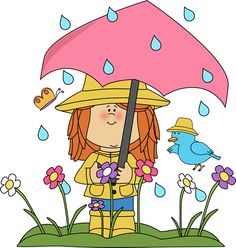 Jedilnik za posamezne specifične diete se oblikuje dodatno v skladu z zdravniškimi priporočili.Alergeni - legenda:1 - žita, ki vsebujejo pšenični gluten; 2 - raki; 3 - ribe; 4 - jajca; 5 - mleko; 6 - soja; 7 - arašidi (kikiriki); 8 - lupinasto sadje (oreščki); 9 - listna zelena; 10 -  gorčično seme; 11 - sezamovo seme; 12 - žveplov dioksid in sulfiti v konc. > 10 mg/kg ; 13 - volčji bob; 14 – mehkužciZajtrkZajtrkMalicaMalicaKosiloKosiloPop. malicaPop. malicaPONEDELJEKčaj brez sladkorjamesne kroglice v paradiž.omakiPONEDELJEKbrezglutenski kruhpolentaPONEDELJEKbrezlaktozni sirsolataPONEDELJEKskutka brez laktozesadjesadjeTOREKmleko brez laktozegrahova kremna juhaTOREKbrezglutenski kruhpuranji ragu z zelenjavoTOREKmargarina, medbrezglutenske testenineTOREKsadjesolataTOREKsadjeSREDAčaj brez sladkorjapasulj s suhim mesomSREDAbrezglutenski kruhbrezglutenski kruhSREDApuranja prsabrezglutensko pecivoSREDAvložene kumaricesadjeSREDAsadjeČETRTEKpica brez glutena in laktozepiščančja nabodalaČETRTEKlimonada brez sladkorjanebrušen rižČETRTEKsadjepečena mediteranska zelenjavaČETRTEKsolataČETRTEKsadjePETEKbrezlaktozni jogurtpečen file postrvi3PETEKmesni burek brez glutenapire krompir z brezlaktoznim mlekomPETEKsadjebaby korenčekPETEKsolataPETEKsadje